   Program  edukacyjny ”Szkoła Promująca Zdrowie”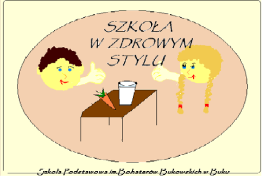   Szkoła Podstawowa im. Bohaterów Bukowskich w Buku__________________________________________________________________________POWIATOWE SZTAFETOWE BIEGI PRZEŁAJOWE    Dnia 29 września 2017r. na stadionie OSiR-Błonie w Kórniku odbył się Finał Powiatu Poznańskiego w Sztafetowych Biegach Przełajowych. W zawodach udział wzięły najlepsze reprezentacje 17 Szkół Podstawowych z Mistrzostw Gmin i Miast.Reprezentacje szkolne składały się z ośmiu dziewczynek i ośmiu chłopców.Drużyny dziewcząt i chłopców biegały osobno, każdy zawodnik miał do pokonania około 800 metrów z pałeczką sztafetową, strefa zmiany pałeczki sztafetowej wynosiła 20 metrów. Po zaciętej rywalizacji-nasze zespoły w składzie: Bartosz Bednarek-kl.4c,Adam Jerzykiewicz-kl.4c,Wojciech Kozak-kl.4e,Wiktor Jaros-kl.4b,Marcel Solarski-kl.5b,Adam Dolicher-kl.5c,Przemysław Szymankiewicz-kl.5a,Szymon Meissner-kl.5a oraz Lena Andraszyk-kl.5b,Maja Wolna-kl.5b,Maja Wechman-kl.5c,Weronika Górczak-kl.5c,Marianna Janik-kl.6a,Marta Krzemińska-kl.6a,Magdalena Bogacz-kl.6a,Kinga Karaś-kl.6c  zajęły 17 miejsce w kategorii chłopców i 11 miejsce w kategorii dziewcząt. załączniki:                  zdjęcia  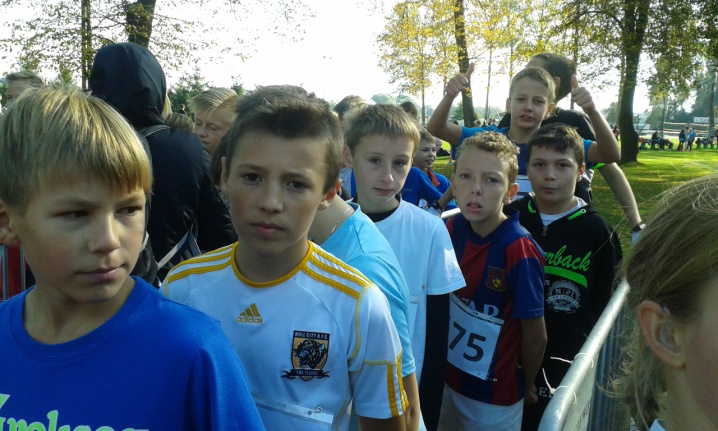 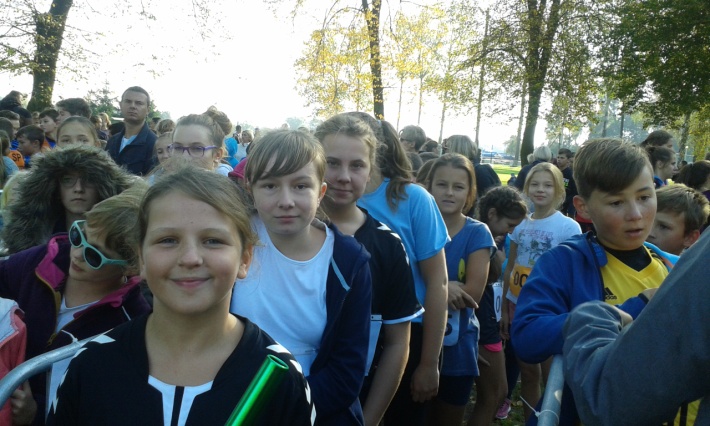 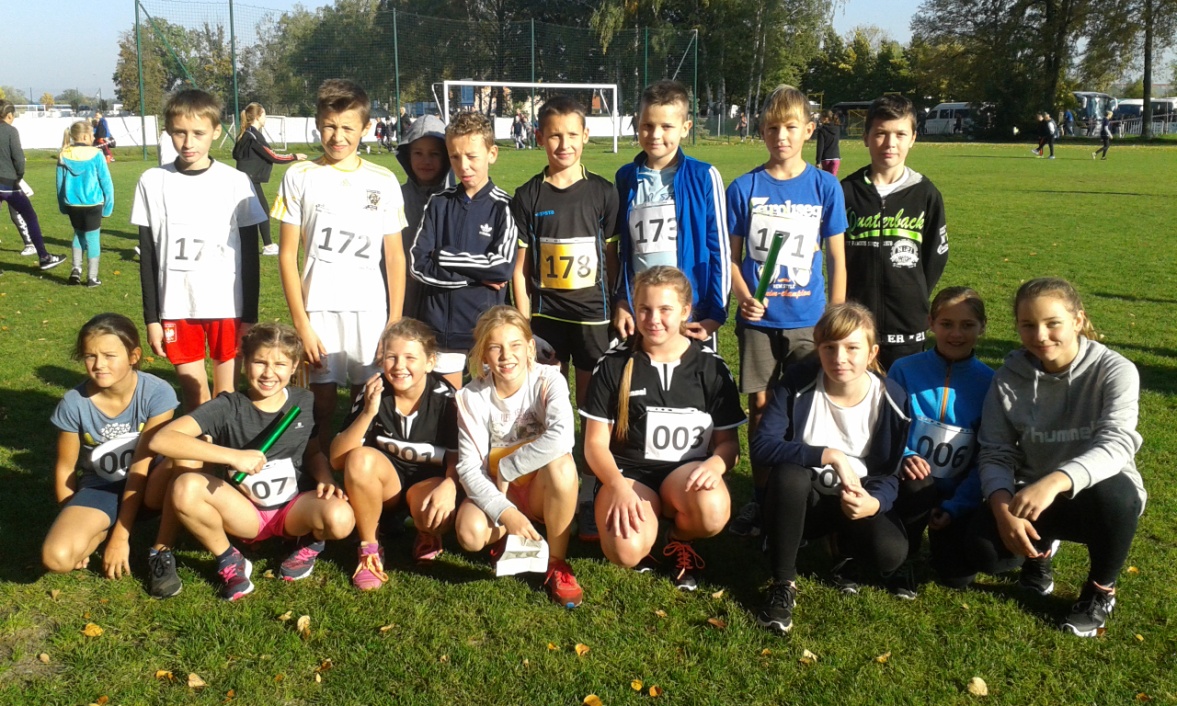 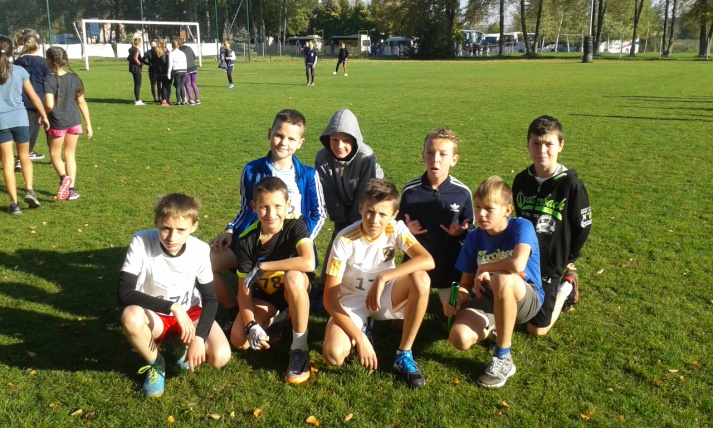 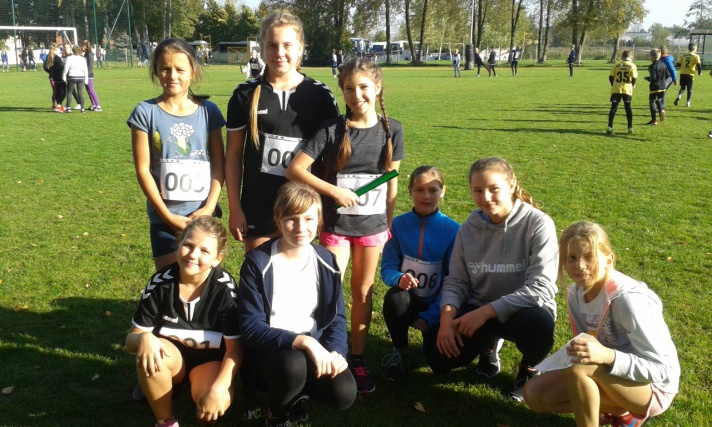 